Образовательная автономная некоммерческая организация высшего образования«МОСКОВСКИЙ ТЕХНОЛОГИЧЕСКИЙ ИНСТИТУТ»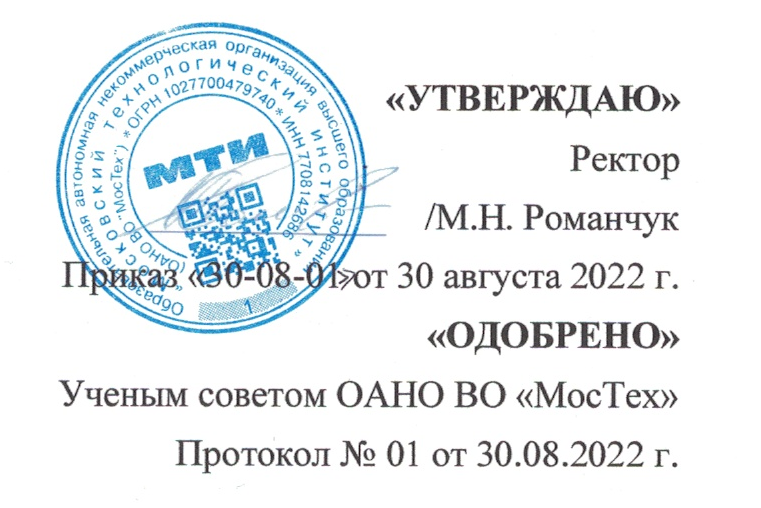 ПРОЕКТИРОВАНИЕ СИСТЕМ ЭЛЕКТРОСНАБЖЕНИЯМетодические указания понаписанию и защите курсовых работНаправление подготовки: 13.03.02 Электроэнергетика и электротехникаКвалификация выпускника: БакалаврФорма обучения: ЗаочнаяМосква 2022ОглавлениеВведениеКурсовая работа по направлению подготовки 13.03.02 Электроэнергетика и электротехника (уровень бакалавриат) является формой контроля знаний, навыков и умений обучающегося, изучившего дисциплины, по которым, в соответствии с учебным планом предусмотрено написание курсовой работы.Целью написания курсовой работы по направлению подготовки 13.03.02 Электроэнергетика и электротехника является углубленное изучение избранной обучающимся темы, на основе рекомендованной основной и дополнительной литературы, самостоятельное изложение освоенного материала, сочетающего теоретические и практические вопросы по актуальным проблемам направленности.В процессе написания курсовой работы происходит систематизация, закрепление и расширение знаний и навыков, приобретение опыта самостоятельной работы по организации поиска необходимой научной литературы, сбору и обработке информации в пределах конкретной темы исследования, а также изучение зарубежного опыта.При написании курсовой работы обучающиеся должны показать умение использовать современные методы исследования, работать с источниками литературы, четко и логично излагать материал исследования, формулировать собственные выводы и предложения.К курсовой работе, которая является самостоятельным научным трудом, предъявляются требования, такие как:глубокая теоретическая проработка исследуемых проблем на основе анализа специальной литературы;всестороннее использование данных, характеризующих деятельность объекта исследования;умелая систематизация цифровых данных в виде таблиц, графиков с необходимым анализом, обобщением и выявлением тенденций развития тех или иных энергетических систем;критический подход к изучаемым фактическим материалам в целях поиска резервов повышения эффективности деятельности объекта исследования;аргументированность выводов, обоснованность рекомендаций; логически последовательное изложение материала;оформление материала в соответствии с требованиями государственных стандартов.Обучающемуся рекомендуется изучать все доступные ему источники. Следует помнить об огромном разнообразии явлений, их сложности, вследствие чего в процессе работы обучающий неминуемо столкнется со взаимно противоречивыми факторами. Поэтому только глубокий и всесторонний анализ позволит точно отразить основные тенденции развития изучаемого материала. Структура курсовой работы должна включать следующие разделы:титульный лист (Приложение З);задание;содержание;введение;основная часть;заключение;список использованных источников;приложения (при наличии).Выполненную курсовую работу необходимо сдать в деканат до конца семестра, в котором она предусмотрена. Цели и задачи выполнения курсовой работыЦель курсовой работы заключается в следующем:расширение, закрепление и систематизация теоретических знаний как по направлению обучения в целом, так и по дисциплине проектирование систем электроснабжения;формирование и совершенствование практических навыков научно- исследовательской деятельности;формирование навыков ведения самостоятельных теоретических и практических исследований;приобретение опыта обработки, анализа и систематизации результатов практических (экспериментальных) исследований, а также в оценке их практической значимости и возможной области применения.Основными задачами подготовки курсовой работы являются:формирование навыков работы с научной литературой, со справочниками и другими информационными источниками, в том числе электронными ресурсами;формирование навыков правильного оформления научно- исследовательской работы.формирование навыков научно оформлять и излагать свои мысли, выводы и результаты исследования.Подбор и изучение источниковОбучающийся подбирает литературу из рекомендованной на кафедре и в электронной библиотечной системе Института http://www.iprbookshop.ru, https://biblioclub.ru/. Повышению качества курсовой работы по проблемно-поисковой и дискуссионной тематике способствует знание нормативно - законодательных актов, относящихся к теме исследования.Обучающийся может воспользоваться перечнем источников монографического характера.Обучающимся рекомендуется изучить и использовать научные диссертационные исследования в предметной области.Общее ознакомление с основными источниками (монографиями, статьями, информационно-справочной литературой) должно предшествовать составлению плана курсовой работы. На начальном этапе ознакомления с материалами темы следует использовать учебную литературу, материалы лекций, статей, монографий. При использовании учебников, монографий, материалов конференций рекомендуется брать издания, которым не более 10 лет.Для изучения периодических изданий обучающемуся необходимо вначале использовать последние в году номера журналов, где помещается указатель статей, опубликованных за год.Рекомендуется знакомиться с источниками в порядке, обратном хронологическому, т.е. вначале следует изучить самые свежие публикации, а затем прошлогодние, двухгодичной давности и т.д. При использовании источников статистических данных необходимо также начинать изучение с данных за последние 3 года. Для более обоснованных выводов рекомендуется анализировать данные за 5 лет. Следует обратить особое внимание на источник данных. Если он не очень надежен, такие данные лучше не использовать в курсовой работе.Целесообразно уделять внимание таким источникам как: электронные версии периодических изданий, учебников, материалов конференций. Имеется много сайтов, посвященных статистическим данным, финансово-экономической информации, электронным версиям журналов, форумам, электронным книгам и пр.При написании практического раздела курсовой работы рекомендуется обратить особое внимание на материалы, публикуемые в периодических изданиях. Именно там обучающий может найти информацию, касающуюся его вопроса, рассмотренного на примере уже конкретных организаций или предприятий. Это может быть и методика анализа, и система показателей, и пример бизнес-плана, и пр.Подбирая литературу, необходимо работать только с той информацией, которая относится непосредственно к теме. Основная задача обучающегося на данном этапе - разобраться и понять, что пишут по данной проблеме авторы, на какие аспекты они больше обращают внимание, под каким углом зрения рассматривается данный вопрос и пр. Требования к оформлению курсовой работыПояснительная записка оформляется в соответствии с «Общими требованиями к текстовым документам» ГОСТ 2.105 - 2019, ГОСТ 3.1127 - 93, ГОСТ Р 34.11 - 2018, ГОСТ Р 7.0.97-2016. Документ должен быть отпечатан на принтере (на одной стороне листа) на стандартных листах белой бумаги формата А4 (210 x 297 мм). Все листы сброшюровываются и пронумеровываются.Наличие рамки и штампа на листах пояснительной записки не является обязательным. Объем пояснительной записки должен быть не менее 15 - 20 страниц.Ввод текста следует осуществлять со следующими параметрами:шрифта Times New Roman;размер шрифта основного текста - 14, в таблицах -12;межстрочный интервал – 1,5;выравнивание текста производится по ширине страницы;отступ первой строки абзаца (красной строки) устанавливается 1,25 см; поля: размер левого поля 30 мм, правого - 10 мм, верхнего 20 мм, нижнего 20 мм;таблицы и рисунки выполняются на отдельных страницах или по тексту без «обтекания» текстом.Разделы должны быть пронумерованы арабскими цифрами с точкой в пределах всей пояснительной записки. Подразделы должны иметь порядковые номера в пределах каждого раздела. Номер подраздела состоит из номера раздела и подраздела, разделенных точками (например, 2.1 Выбор типа обмотки: номер 2.1 означает первый параграф второго раздела).При написании заголовков разделов (глав), подразделов (параграфов) и пунктов в тексте пояснительной записки следует соблюдать следующие правила. Заголовки разделов (глав) пишутся (печатаются) заглавными буквами с абзаца. Если заголовок состоит из двух или более предложений, они разделяются точками. Новый раздел (глава) должен начинаться с новой страницы. В случае если текст разделов небольшой, допустимо размещать на одном листе более одного раздела. Расстояние между заголовком и последующим текстом или названием подраздела (параграфа) должно составлять два межстрочных интервала, а между заголовком и последней строкой предыдущего текста три межстрочных интервала.Иллюстративный материал может располагаться в работе непосредственно в составе текста, в котором он упоминается впервые, или после него. На все иллюстрации должны быть ссылки в работе. Иллюстрации (чертежи, графики, схемы, документы, рисунки, снимки), должны быть пронумерованы и иметь названия под иллюстрацией. Нумерация иллюстраций должна быть сквозной по всему тексту выпускной письменной квалификационной работы. Слово «Рисунок» пишется полностью. Каждая иллюстрация помимо номера должна иметь название. Подпись располагают в центре под рисунком без точки в конце. Название начинается с прописной буквы (например, Рисунок 2 – Структура системы управления технического обслуживания электрооборудования).Таблицы в письменной экзаменационной работе располагаются непосредственно после текста, в котором они упоминается впервые, или на следующей странице. На все таблицы должны быть ссылки в тексте. Нумерация таблиц должна быть сквозной по всему тексту. Слово «Таблица» и ее порядковый номер (без знака №) пишется сверху самой таблицы в правой стороне.Заголовок в таблицах указывают, как правило, в именительном падеже единственного числа. Начинаются заголовки с прописных букв, а подзаголовки со строчных, если они составляют одно предложение с заголовком, и начинаются с прописных, если они самостоятельные. Заголовок таблицы не подчеркивается и в кавычки не берется.При переносе таблицы на другую страницу головку таблицы повторяют и над ней пишут слова “Продолжение табл.…” (с указанием ее номера). Если головка таблицы громоздка, допускается ее не повторять; в этом случае нумеруют графы и повторяют их номера на следующей странице. Заголовок таблицы не повторяется.Формулы приводятся сначала в буквенном выражении, затем дается расшифровка входящих в них индексов, величин, в той же последовательности, в которой они даны в формуле. Уравнения и формулы следует выделять из текста в отдельную строку. Уравнения и формулы нумеруются в круглых скобках справа от формулы. Нумерация уравнений и формул должна быть сквозной по всему тексту квалификационной работы.Нумерация страниц должна быть сквозной: первой страницей является титульный лист, второй оглавление и т. д. Номер страницы проставляется арабскими цифрами в правом нижнем углу. На странице 1 (титульный лист) номер не ставится. Если в документе имеются рисунки и таблицы, которые располагаются на отдельных страницах, их необходимо включать в общую нумерацию. Если рисунок или таблица расположены на листе формата больше А4, их следует учитывать, как одну страницу. Номер страницы в этом случае допускается не проставлять. Список литературы и приложения также включаются в сквозную нумерацию.При выполнении графической части необходимо руководствоваться требованиями и рекомендациями, изложенными в ГОСТ 2.312-72 - Единая система конструкторской документации.При работе в графических программах, требования к чертежам должны быть заданы обучающимся в компьютере. Листы графической части выполняются с рамкой и угловым штампом. На рассмотрение преподавателю отправлять текст курсовой работы в формате doc или docx и pdf, чертежи в формате dwg и pdf.Порядок защиты курсовой работыЗащита курсовой работы проводится в соответствии с расписанием. Результат защиты курсовой работы обучающегося оценивается по традиционной 5-ти балльной системе в соответствии с «Положением о текущем контроле успеваемости и промежуточной аттестации обучающихся, осваивающих образовательные программы высшего образования в Частное образовательное учреждение высшего образования Образовательная автономная некоммерческая организация высшего образования «Московский технологический институт» (ОАНО ВО «МосТех»). Оценка за выполнение курсовой работы учитывает, как уровень качества подготовки обучающимся самой курсовой работы, так и уровень качества ее защиты:- оценку "отлично" получают работы, в которых содержаться элементы научного творчества, делаются самостоятельные выводы, дается аргументированная критика и самостоятельный анализ фактического материала на основе глубоких знаний литературы по данной теме;- оценка "хорошо" ставится тогда, когда в работе, выполненной на достаточном теоретическом уровне, полно и всесторонне освещаются вопросы темы, но нет должной степени творчества;- оценку "удовлетворительно" имеют работы, в которых правильно освещены основные вопросы темы, но не проявилось умение логически стройного их изложения, самостоятельного анализа источников, содержаться отдельные ошибочные положения;- оценку "неудовлетворительно" обучающиеся получают в случае, когда не могут ответить на замечания руководителя, не владеют материалом работы, не в состоянии дать объяснения выводам и теоретическим положениям данной проблемы.Обучающийся в течении 5 минут представляет доклад по теме курсовой работы и отвечает на вопросы руководителя. Обучающийся должен: логично построить сообщение о выполненной работе, обосновать выводы и предложения: показать понимание теоретических положений, на основе которых выполнена работа, показать самостоятельность выполнения работы, дать правильные ответы на вопросы.Оценка за курсовую работу выставляется руководителем по результатам защиты в зачетно-экзаменационную ведомость и зачетную книжку обучающегося (неудовлетворительная оценка – только в ведомость).Текст курсовой работы в формате doc или docx, чертежи в формате dwg, сканы титульного листа и рецензии с подписями руководителя, рецензента и обучающегося должны быть подгружены в Личный кабинет обучающегося в раздел портфолио.Обучающийся, не представивший в установленный срок курсовую работу или не защитивший ее по неуважительной причине, считается имеющим академическую задолженность.Обучающийся, не защитивший курсовую работу в установленный срок, должен подготовить и защитить курсовую работу в соответствии с процедурой ликвидации академических задолженностей, установленной в «Положении о текущем контроле успеваемости и промежуточной аттестации обучающихся, осваивающих образовательные программы высшего образования в Образовательная автономная некоммерческая организация высшего образования «Московский технологический институт».Варианты задания на курсовой проектВариант курсовой работы определяется по последней цифре номера договора (без учета слеша и года) обучающегося, например, номер договора обучающегося 502188/18. Удаляем слеш и год поступления, получаем 502188 –вариант 8; номер договора обучающегося 502350/18, 502350 – вариант 0. 6. Исходные данные для курсовой работыВ курсовой работе требуется разработать систему электроснабжения механического цеха промышленного предприятия.Механический цех получает электроснабжение (ЭСН) от главной понизительной подстанции (ГПП) завода. Расстояние от ГПП до цеховой трансформаторной подстанции (ТП) - 1,2 км. Напряжение 10 кВ.Потребители цеха относятся ко 2 и 3 категории надежности электроснабжения, работают в нормальной окружающей среде. Каркас здания механического цеха смонтирован из блоков - секций длиной 6 метров каждый. Размеры цеха ABH= 48309 метров. Вспомогательные, бытовые и служебные помещения – двухэтажные, высотой 4 м.Перечень электрооборудования цеха (по вариантам) представлен в таблице 1. Мощность электропотребления (Pэп) указана для одного электроприемника.Расположение основного оборудования показано на плане, представленном на рисунке 1.В механическом цехе все электроустановки работают только в длительном режиме.Таблица 1Перечень электрооборудования механического цеха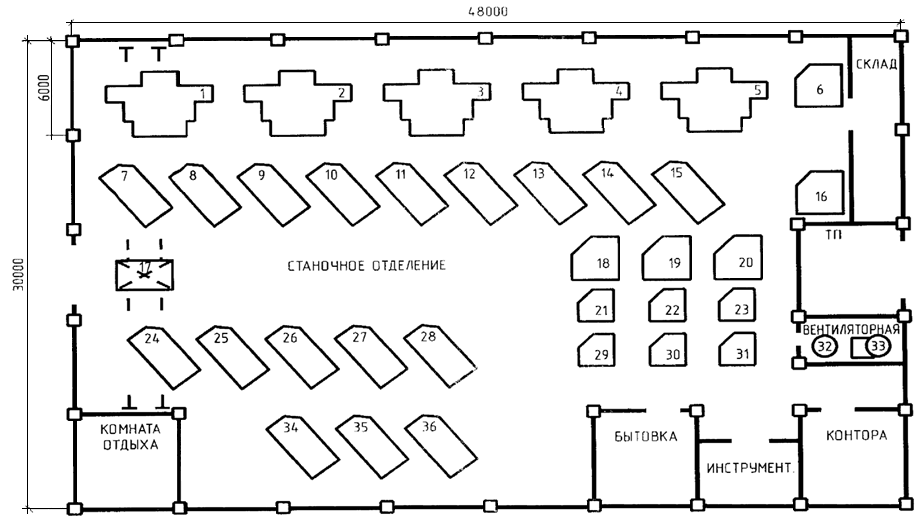 Рисунок 1 – Расположение основного оборудования цеха7. Методическое указание по выполнению курсовой работы7.1. Исходные данные для проектированияВ курсовой работе требуется разработать систему электроснабжения механического цеха промышленного предприятия.Механический цех получает электроснабжение (ЭСН) от главной понизительной подстанции (ГПП) завода. Расстояние от ГПП до цеховой трансформаторной подстанции (ТП) - 1,2 км. Напряжение 10 кВ.Потребители цеха относятся ко 2 и 3 категории надежности ЭСН, работают в нормальной окружающей среде.Каркас здания механического цеха смонтирован из блоков - секций длиной 6 метров каждый. Размеры цеха ABH= 48309 метров. Вспомогательные, бытовые и служебные помещения – двухэтажные, высотой 4 м.Перечень электрооборудования цеха для рассматриваемого варианта задания представлены в таблице 2. Мощности электропотребления (Pэп) указана для одного электроприемника.Расположение основного оборудования для данного варианта показано на плане, представленном на рисунке 2.В механическом цехе все электроустановки работают только в длительном режиме.Таблица 2Перечень электрооборудования механического цехаРисунок 2 – Расположение основного оборудования цеха8. ВведениеСистемой электроснабжения называют совокупность взаимосвязанныхэлектроустановок,	предназначенных	для	обеспечения	потребителейэлектрической энергией.Проект системы электроснабжения – это изображение (модель) будущей системы, представленное в схемах, чертежах, таблицах и описаниях, созданное в результате логического анализа исходных данных на основе расчетов и составлений вариантов.Проектирование системы электроснабжения любого объекта является определяющим	фактором,	обуславливающем	его	хозяйственную деятельность, нормальные условия функционирования и развитие на долгосрочную перспективу. Такими объектами народного хозяйства могут служить промышленные предприятия любой направленности, а также объекты городского и сельского хозяйства.9. Краткая характеристика потребителей цехаМеханический цех предназначен для серийного производства изделий. Он является крупным вспомогательным цехом завода машиностроения и выполняет заказы основных цехов. Станочное отделение выполняет подготовительные операции (обдирку) изделий, для дальнейшей обработки их на анодно-механических станках. Для этой цели в цехе установлено основное оборудование: обдирочные, шлифовальные, анодно-механические станки и др.Все электроприёмники цеха относятся к потребителям 2 и 3 категории надежности по электроснабжению.Электроприёмники 2 категории - электроприемники, перерыв электроснабжения которых приводит к массовому недоотпуску продукции, массовым простоям рабочих, механизмов и промышленного транспорта, нарушению нормальной деятельности значительного количества городских и сельских жителей.Электроприёмники 3 категории - все остальные электроприемники, не подходящие под определения 1 и 2 категорий.Классифицируют электроприёмники	по напряжению,	роду тока, мощности, режиму работы.По напряжению электроприёмники различают на низковольтные и высоковольтные. Низковольтные – напряжение их составляет до 1000 В, и высоковольтные – напряжением более 1000 В.Всё электрооборудование в механическом цехе относится к потребителям низкого напряжения, так как все установки работают от сети 220/380В.По роду тока различают электроприёмники, работающие от: а) сети переменного тока промышленной частоты 50Гц;б) сети переменного тока повышенной или пониженной частоты; в) сети постоянного тока.В механическом цехе все электроприёмники работают от сети переменного тока промышленной частоты 50 Гц.По мощности электроприёмники различают: малой мощности – до 10кВт; средней мощности – до 100 кВт, большой мощности – свыше 100 кВт.В цехе всё электрооборудование является электроприёмниками средней мощности.По режиму работы электроприёмники делят на три группы:а) длительный режим – это режим, в котором электрические машины работают длительное время, при этом не перегреваясь;б) повторно-кратковременный режим – это режим, в котором рабочие периоды работы чередуются с периодами пауз, а длительность всего цикла не превышает десяти минут;в) кратковременный режим – это режим, в котором рабочий период не столько длителен, чтобы температуры отдельных частей машины могли достигнуть установившегося значения, период же остановки машины настолько длителен, что машина успевает охладиться до температуры окружающей среды.В механическом цехе все электроустановки работают только в длительном режиме.10. Схема электрической сетиВид схемы электроснабжения зависит от расположения электроприемников:а) Если электроприемники расположены упорядоченно, то выбирается магистральная схема, которая выполняется шинопроводами. Количество трансформаторов зависит от категории электроприемников:1) первая категория – n ≥ 2; 2) вторая категория – n ≤ 2; 3) третья категория – n = 1.Если	подстанция	двухтрансформаторная,	то	нагрузка	на трансформаторы должна быть равномерной.б)	Если	электроприемники	расположены	неупорядоченно,	то выбирается радиальная схема, которая выполняется кабелями, идущими от распределительных пунктов.в)	Также существует смешанная схема – это когда часть электроприемников запитывается от распределительных пунктов, а другая часть – от шинопровода.Так как в механическом цехе электроприемники расположены упорядочено, то для проектирования выбираем магистральную схему электроснабжения.Электроприемники механического цеха относятся ко 2 и 3 категории надежности, следовательно, для проектирования выбираем однотрансформаторную цеховую ТП с вводом резерва на секцию шин низкого напряжения (НН) от цеховой ТП другого цеха.Принципиальная схема электрической сети цеха представлена на рисунке 2.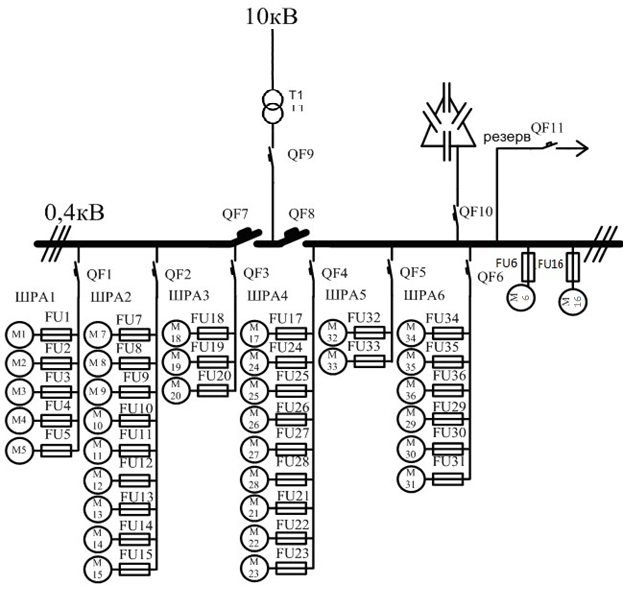 Рисунок 2 – Принципиальная схема электрической сети11. Расчет электрических нагрузок цехаРасчет электрических нагрузок в цехе ведется методом коэффициента максимума. Это основной метод расчета электрических нагрузок, который сводится к определению максимальных (Рм, Qм, Sм) расчетных нагрузок группы электроприемников.Рм Км Рсм,										(1) Qм КмQсм,										(2) 									       (3)где	Рм - максимальная активная нагрузка, кВт;Qм - максимальная реактивная нагрузка, квар; Sм - максимальная полная нагрузка, кВА;Км - коэффициент максимума активной нагрузки; К'м - коэффициент максимума реактивной нагрузки;Рсм - средняя активная мощность за наиболее нагруженную смену, кВт;Qсм - средняя реактивная мощность за наиболее нагруженную смену, квар.,										(4),									(5)где	Ки - коэффициент использования электроприемников, определяется по [17];Рн - номинальная активная групповая мощность, приведенная к длительному режиму, без учета резервных электроприемников, кВт; tgφ - коэффициент реактивной мощности.Коэффициент максимума активной нагрузки определяется по таблицам (графикам) [17, табл. 1.5.3 либо определяется по формуле (7)	(6)	(7)где	пэ - эффективное число электроприемников, которое может быть определено по упрощенным вариантам [17]пэ = F(п, т, Ки.ср, Рн),	     (8)где	Ки.ср - средний коэффициент использования группы электроприемников											(9)п - фактическое число электроприемников в группе;т - показатель силовой сборки в группе.											(10)где Рн.нб, Рн.нм – номинальные, приведенные к длительному режиму,
активные мощности электроприемников наибольшего и наименьшего в
группе, кВт.Коэффициент максимума реактивной нагрузки в соответствии с
практикой проектирования принимается [17]:К'м = 1,1 при nэ ≤ 10; К'м = 1 при nэ > 10.Максимальный расчетный ток группы электроприемников:											(11)Расчеты по формулам (1…11) сведены в таблицу 2.12 Компенсация реактивной мощности12.1 Общие сведения о компенсирующих устройствахКомпенсирующие устройства (КУ) предназначены для компенсации реактивной мощности и реактивных параметров передачи в электрических сетях.На промышленных предприятиях применяют следующие КУ:- для компенсации реактивной мощности – синхронные двигатели и параллельно включаемые батареи силовых конденсаторов;- для компенсации реактивных параметров передачи – батареи силовых конденсаторов последовательного включения. Таблица 2Сводная ведомость нагрузок по механическому цеху тяжелого машиностроенияВ силу своей простоты эксплуатации, простоты монтажных работ вследствие малой массы, а также малыми потерями активной мощности на выработку реактивной на промышленных предприятиях для компенсации реактивной мощности широкое применение нашли конденсаторы, а также составленные из них батареи и конденсаторные установки.12.2 Расчет и выбор компенсирующего устройстваКомпенсация реактивной мощности (КРМ) является неотъемлемой частью задачи электроснабжения. КРМ не только улучшает качество электроэнергии в сетях, но и является одним из основных способов сокращения электроэнергии.Расчетная	реактивная	мощность	компенсирующего	устройства определяется из соотношения				(12)где	Рсм – средняя нагрузка за смену, кВт;tgφ, tgφк	– коэффициенты реактивной мощности до и после компенсации.Компенсацию	реактивной	мощности	по	опыту	эксплуатации производят до получения cosφк = 0,92…0,95. Принимаем cosφк = 0,95, откуда tgφк = 0,33. Значения Рсм, tgφ определяются по таблице 2.По формуле (12) определяем расчетную реактивную мощность компенсирующего устройстваQк.у. 209,91(1,37 – 0,33) 218,3 кварПо	полученному	значению	Qку	в	качестве	компенсирующего устройства     по	[18] выбираем комплектную конденсаторную      установку      типа      УКЛ(П)Н-0,38-216-108УЗ,	откуда стандартное значение мощности компенсирующего устройства:Qк.ст 1216 216кварФактические значения tgφф и cosφф после компенсации реактивной мощности определяются по формулам,										(13),								(14)Определяем фактические значения tgφф и cosφф по формулам (13), (14)13 Выбор силовых трансформаторов13.1 Общие сведения о силовых трансформаторахТрансформатор – электрический	аппарат, имеющий две или более индуктивно связанные обмотки и предназначенный для преобразования посредством электромагнитной индукции одной или нескольких систем переменного тока в одну или несколько других систем переменного тока.Силовые	трансформаторы	являются	основным	электрическим оборудованием электроэнергетических систем, обеспечивающим передачу и распределение электроэнергии на переменном трехфазном токе от электрических станций к потребителям. С помощью трансформаторов напряжение повышается от генераторного до значений, необходимых для электропередач системы (35…750кВ), а также многократное ступенчатое понижение напряжения до значений, применяемых непосредственно в приемниках электроэнергии (0,22…0,66кВ).Силовые трансформаторы классифицируют:- по условиям работы – на трансформаторы, предназначенные для работы в нормальных и специальных условиях;- по виду изолирующей охлаждающей среды – на масляные, сухие, заполненные жидким негорючим диэлектриком и с литой изоляцией;- по типам, характеризующим назначение и основное конструктивное исполнение (однофазные или трехфазные), наличие и способ регулирования напряжения и т.д.Силовые трансформаторы имеют следующие основные параметры: - номинальная мощность;- номинальные напряжения обмоток;- условные обозначения схем и групп соединения обмоток;- вид переключения ответвлений (РПН – переключение под нагрузкой, ПБВ – переключение без возбуждения);- потери холостого хода (ХХ) и короткого замыкания (КЗ);- напряжение КЗ;- ток ХХ на основном ответвлении.13.2 Расчет и выбор трансформаторовНа основании расчетов, произведенных в разделах 4 и 5, для выбора трансформаторов составляем таблицу 3.Таблица 3Сводная ведомость нагрузокКак было установлено в разделе 2, в соответствии с категорией электроснабжения цеховая ТП является однотрансформаторной.Определяем потери мощности в трансформаторе в соответствии с соотношениями [17]:,			 					      (15),								      (16).								      (17)Производим расчет по формулам (15…17), данные заносим в таблицу 3;.Максимальные активная, реактивная и полная мощности цеха со стороны высокого напряжения:  ; 									(18); 							    	(19).							      (20)Производим расчет по формулам (18…20), данные заносим в таблицу 3  ;;.Определяем расчетную мощность трансформатора с учетом потерь и с компенсацией реактивной мощностиSТ Sр Sм(вн) 583,46кВАНа основании приведенного расчета по [18] выбираем для установки на цеховой ТП трансформатор ТМ-630/10/0,4. Коэффициент загрузки трансформаторов определяется по формуле [17]:,										(21)где п - количество трансформаторов.Определим коэффициент загрузки трансформатора, установленного на цеховой ТП, по формуле (21)Для однотрансформаторных цеховых ТП коэффициент загрузки трансформатора составляет Кз = 0,9-0,95 [9, стр. 15], следовательно, для проектируемой цеховой ТП трансформатор выбран верно.14 Защита электрических сетей14.1 Виды защитной аппаратурыПри эксплуатации электросетей длительные перегрузки проводов и кабелей, короткие замыкания, вызывают повышение температуры токопроводящих жил больше допустимой. Это приводит к преждевременному износу их изоляции, следствием чего может быть пожар, взрыв во взрывоопасных помещениях, поражение персонала.Для предотвращения этого линия электроснабжения имеет аппарат защиты, отключающий поврежденный участок.Аппаратами	защиты	являются:	автоматические	выключатели, предохранители с плавкими вставками (плавкие предохранители) и тепловые реле, встраиваемые в магнитные пускатели.Плавкий предохранитель - это коммутационный аппарат, который вследствие расплавления одного или более специально спроектированных и калиброванных элементов размыкает цепь, в которую он включен, и отключает ток, когда он превышает заданную величину в течение достаточного времени.Предохранители с плавкими вставками являются наиболее простыми и дешевыми аппаратами защиты, требующими малой затраты материалов на изготовление. Основное их назначение – защита от токов КЗ.Плавкие предохранители наряду с простотой устройства и малой стоимостью имеют ряд существенных недостатков:- не могут защищать линию от перегрузки, так как допускают длительную перегрузку до момента плавления;- не всегда обеспечивают избирательную защиту в сети вследствие разброса их характеристик;- при КЗ в трехфазной линии возможно перегорание одного из трех предохранителей и линия остается в работе на двух фазах.Автоматический выключатель - это механический коммутационный аппарат, способный включать, пропускать и отключать токи при нормальном состоянии цепи, а также включать, выдерживать в течение заданного времени и автоматически отключать токи в аномальном состоянии цепи, то есть автоматические выключатели – это аппараты защиты, срабатывающие при перегрузках и токах КЗ в защищаемой линии.Чувствительными элементами автоматических выключателей являются расцепители. В общем виде расцепитель - это устройство, механически связанное с автоматическим выключателем (или встроенное в него), которое освобождает удерживающее устройство в механизме автоматического выключателя и вызывает автоматическое срабатывание выключателя.Расцепители бывают тепловые, электромагнитные и полупроводниковые. Тепловые срабатывают при перегрузках, электромагнитные – при КЗ, полупроводниковые – как при перегрузках, так и при КЗ.На основании всего изложенного в выпускной квалификационной работе принимаем решение: для защиты электроприемников цеха применить предохранители с плавкими вставками, для защиты шинопроводов и секционного оборудования ТП – автоматические выключатели (см. рисунок 2).14.2 Расчет и выбор предохранителейВ сетях напряжением до 1кВ широко распространены предохранители типов ПР-2, ПН-2, НПН.ПР-2 – предохранитель трубчатый, разборный, с закрытым фибровым корпусом без наполнения. Гашение дуги в среде газа, выделяемого фиброй при высокой температуре. Разрывная способность небольшая.ПН-2 – предохранитель насыпной разборный, заполнен кварцевым песком, который способствует гашению дуги.НПН – предохранитель насыпной неразборный, аналогичен по своим характеристикам ПН-2.В промышленности широкое применение нашли предохранители типа ПН-2, и, исходя из этого, в выпускной квалификационной работе для защиты электроприемников цеха принимаем к установке предохранители данного типа.Расчет и выбор предохранителей производится по току его плавкой вставки [17, стр. 43].Для линии без электродвигателей (ЭД),											(22)где – ток плавкой вставки, А; – длительный ток в линии, А. Для линии с ЭД,											(23)где	Iп – пусковой ток ЭД, А;α – коэффициент тяжести пуска.α = 1,6 – для линии с ЭД и тяжелым пуском, α = 2,5 – для линии с ЭД и легким пуском. Пусковой ток ЭДIп Кп Iн.д ,	(24) где	Кп – коэффициент кратности пускового тока ЭД;Iн.д – номинальный ток ЭД, А.Коэффициент кратности пускового тока принимается равным: Кп = 5…7 – для асинхронных ЭД;Кп = 2…3 – для синхронных ЭД и машин постоянного тока. Номинальный ток ЭД:,									(25)где	Рд – мощность ЭД, кВт;Uн.д – номинальное напряжение ЭД, кВ. Для линии к сварочному аппарату,									(26)где Iсв – ток сварочного аппарата, А;ПВ – продолжительность включения, %.Для линии к распределительным устройствам (распределительным
пунктам или шинопроводам),										(27)где	Iп – пусковой ток наибольшего по мощности ЭД в группе электроприемников, А;Iдл – длительный ток в остальных линиях, А.Исходя из расчета тока плавких вставок выбираются предохранители Iн.п Iвс ,	(28)где Iн.п – номинальный ток предохранителя, А.Выбранные	предохранители	проверяются	по	селективности срабатывания защиты и надежности.Селективность характеризуется предельным током. Предельный ток селективности - это предельное значение тока, ниже которого при наличии двух последовательно соединенных аппаратов защиты от сверхтоков аппарат со стороны нагрузки успевает завершить процесс отключения до того, как его начнет второй аппарат, установленный со стороны питания.Проверка на надежность в режиме КЗ:Iкз 3Iн.п ,	(29) где Iкз – ток КЗ в защищаемой линии, А.Произведем расчет по формулам (22…28) и выполним выбор предохранителей для схемы, представленной на рисунке 2 по справочному пособию [18]. Данные сведем в таблицу 4.14.3 Расчет и выбор автоматических выключателейАвтоматические выключатели являются наиболее совершенными аппаратами защиты, надежными, срабатывающими при перегрузках и КЗ в защищаемой линии.Таблица 4Выбор предохранителейНаиболее современными автоматическими выключателями являются выключатели серии «ВА». Они предназначены для замены устаревших А37, АЕ, АВМ, «Электрон» и имеют уменьшенные габариты, более совершенные конструктивные узлы и элементы.В связи с выше изложенным, в выпускной квалификационной работе принимаем к установке автоматические выключатели серии ВА88. Данные автоматические выключатели предназначены для проведения тока в нормальном режиме и отключения тока при КЗ, перегрузках, недопустимых снижениях напряжения в трехфазных электрических сетях переменного тока напряжением 400В и частотой 50Гц.Для выбора автоматического выключателя нужно знать ток в линии, где он установлен. В выпускной квалификационной работе автоматические выключатели установлены для защиты секционного оборудования ТП, защиты шинопроводов и компенсирующего устройства (см. рисунок 2).Ток сразу после трансформатора [17],										(30)где SТ – номинальная мощность трансформатора, кВА; UН.Т – номинальное напряжение трансформатора, кВ. Принимается UН.Т = 0,4кВ.Ток в линии к распределительному устройству (РУ) (РП или шинопроводу):,										(31)где	Sм.РУ – максимальная расчетная мощность РУ, кВА;Uн.РУ – номинальное напряжение РУ, кВ. Принимается Uн.РУ = 0,38кВ.Выбор автоматических выключателей производится по тепловому и электромагнитному расцепителям.По тепловому расцепителю автоматические выключатели выбираются согласно условиям [17]:Uн.а Uс,	(32)Iн.а Iн.р,	(33)Iн.р 1,1Iм,	(34)где	Uн.а – номинальное напряжение автомата, В; 	Uс – номинальное напряжение сети, В;Iн.а – номинальный ток автомата, А;Iн.р – номинальный ток расцепителя, А; Iм – максимальный ток в линии, А.По электромагнитному расцепителю автоматические выключатели выбираются согласно току отсечки [5]:Iо 1,25Iпик,	(35)где Iпик. – пиковый ток, А.Iпик Iп.нб Iм Iн.нб,	(36) где Iп.нб – пусковой ток наибольшего по мощности ЭД, А;Iм – максимальный ток на группу, А;Iн.нб – номинальный ток наибольшего в группе ЭД, А.При выборе автоматических выключателей, устанавливаемых в линиях с КУ, должно выполняться условие [17]:,										(37)где Qк.у – мощность конденсаторной установки, квар; 	Uл – напряжение в линии, кВ.Произведем расчет по формулам (30…37). Результаты расчета и выбор автоматических выключателей по каталогу ИЭК [20] для рисунка 2 представлены в таблице 5 и на рисунке 3.Таблица 5Выбор автоматических выключателей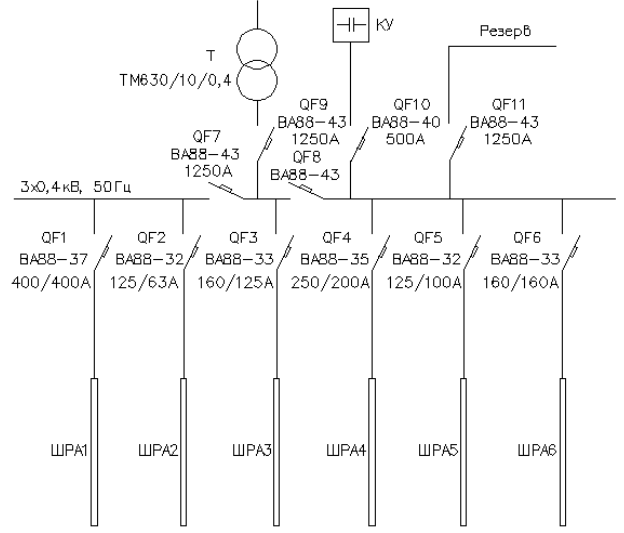 Рисунок 3 – Выбор автоматических выключателей15 Расчет и выбор линий электроснабжения15.1 Общие сведения о линиях электроснабженияСиловые линии электроснабжения цеха подразделяются на провода, кабельные линии (кабели) и шинопроводы.Провода классифицируются по материалу, из которого они изготовлены, сечению, виду изоляции, механической прочности и так далее. В электротехнике применяют главным образом провода из меди и алюминия, реже из латуни и бронзы.Кабели подразделяют по материалу, из которого изготовлены их токопроводящие жилы (медь, алюминий), изоляции и материалов, из которых она изготовлена, степени герметичности и защищенности кабелей от механических повреждений и так далее.Шинопроводы подразделяют на магистральные (ШМА) и распределительные (ШРА). Шинопроводы предназначены для распределения электроэнергии напряжением до 1кВ внутри производственных помещений; магистральные рассчитаны на токи более 1000А, распределительные - на токи менее 1000 А.15.2 Выбор сечения проводниковПроводники для линий электроснабжения выбираются с учетом соответствия аппарату защиты.Для линии, защищенной автоматом с комбинированным расцепителем, условие выбора проводника [17, стр. 43]:Iдоп Кзщ Iу(П) Кзщ Ку(ТР) Iн.р.,	(38)где	Iдоп - допустимый ток проводника, А;Кзщ - коэффициент защиты;Ку(ТР) - кратность уставки теплового расцепителя;Iн.р. - номинальный ток расцепителя автоматического выключателя, А.Для линии, защищенной предохранителем:Iдоп Кзщ Iвс ,	(39)где	Iвс - ток плавкой вставки предохранителя, А.Коэффициент защиты Кзщ принимается равным [17]:а) для взрыво- и пожароопасных помещений Кзщ 1,25;б) для нормальных (неопасных) помещений Кзщ 1;в) для предохранителей без тепловых реле в линии Кзщ 0,33.Помещения проектируемого механического цеха являются сухими помещениями с нормальной зоной опасности и отсутствием механических повреждений, в связи с чем в курсовой работе принимаются следующие решения:а) для электроснабжения шинопроводов и КУ использовать кабель марки АВВГ, способ прокладки – в воздухе, коэффициент защиты Кзщ 1;б) для электроснабжения электроприемников цеха использовать провод марки АПВ, способ прокладки – скрыто, в стальных трубах, коэффициент защиты Кзщ 0,33.Выбор сечения проводников производится на основании расчета по формулам (38), (39) и согласно ПУЭ [10]. Произведем расчет и выбор проводников для схем электроснабжения, представленных на рисунках 2 и 3. Данные сведем в таблицу 6.Таблица 6Выбор проводниковРасчет шинопроводов производится с учетом одновременности работы всех электроприемников, подключенных к данному шинопроводу, откуда формула для расчета имеет вид:,									(40)где	Iр.ш. – расчетный ток шинопровода, А;Рн.– суммарная активная мощность всех электроприемников, кВт;Uс – напряжение сети, кВ, Uс = 0,38кВ; – коэффициент мощности на шинопроводе.Производим расчет по формуле (40) и выбираем шинопроводы по справочному пособию [18]. Данные для расчета берем из таблицы 2. Результаты расчета и выбор шинопроводов для схем, представленных на рисунках 2 и 3, сводим в таблицу 7.Таблица 7Выбор шинопроводовВыбор силовых кабелей и шинопроводов для системы ЭСН проектируемого механического цеха представлен на рисунке 4 и в приложениях А-Ж.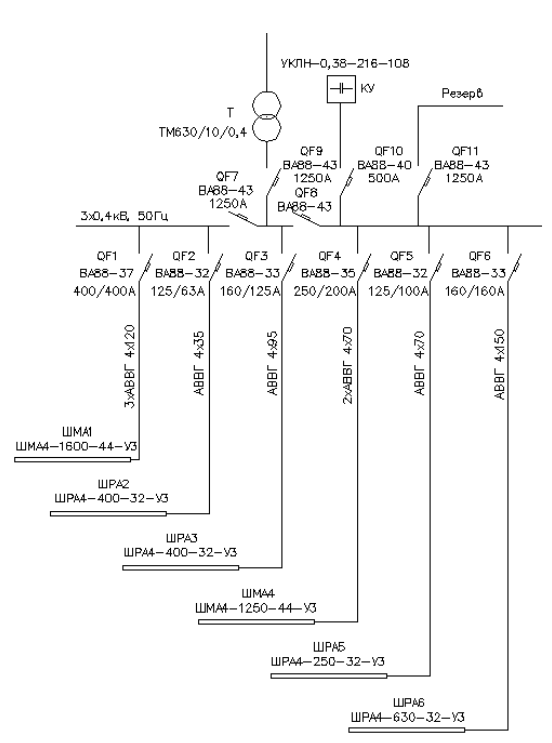 Рисунок 4 – Выбор проводников системы электроснабжения цеха16 Расчет токов короткого замыкания16.1 Виды коротких замыканийКоротким замыканием (КЗ) называют всякое случайное или преднамеренное, не предусмотренное нормальным режимом работы, электрическое соединение различных точек электроустановки, при которых токи в ветвях электроустановки резко возрастают, превышая наибольший допустимый ток продолжительного режима.В системе трехфазного переменного тока могут быть замыкания между тремя фазами (трехфазные КЗ), между двумя фазами (двухфазные КЗ) и однофазные КЗ.Трехфазные КЗ являются симметричными, так как в этом случае все фазы находятся в одинаковых условиях. Все остальные КЗ являются несимметричными, поскольку при каждом из них фазы находятся не в одинаковых условиях и значения токов и напряжений в той или иной мере искажаются.Наиболее распространенным видом КЗ являются однофазные КЗ в сетях с глухо- и эффективно заземленной нейтралью. Значительно реже возникают двойные замыкания на землю, то есть одновременное замыкание на землю разных фаз в различных точках сети, работающей с изолированной нейтралью.Расчетным видом КЗ для выбора или проверки параметров электрооборудования обычно считают трехфазные КЗ. Однако для выбора или проверки уставок защиты и автоматики требуется определение и несимметричных токов КЗ.16.2 Расчет токов короткого замыканияРасчет токов короткого замыкания производится для наиболее мощных и удаленных электроприемников. Исходя из плана расположения электрооборудования (см. рисунок 1) определяем, что наиболее мощным и удаленным от цеховой ТП электроприемником является шлифовальный станок № 1, и, соответственно, для него и производим расчет токов КЗ.Для составления схемы электроснабжения шлифовального станка № 1 исходя из размеров цеха определяем длины проводников линий электроснабжения станка:- длина линии QF1 – ШМА1, кабель 3хАВВГ 4х120: l1 = 5м; - длина шинопровода ШМА1: lш = 54м;- длина линии ШМА1 – шлифовальный станок № 1: l2 = 10м. Составляем схему электроснабжения шлифовального станка № 1 и определяем точки КЗ: К1 – секция шин НН цеховой ТП, К2 – наиболее удаленная точка шинопровода ШМА1, К3 – электродвигатель шлифовального станка № 1, рисунок 5.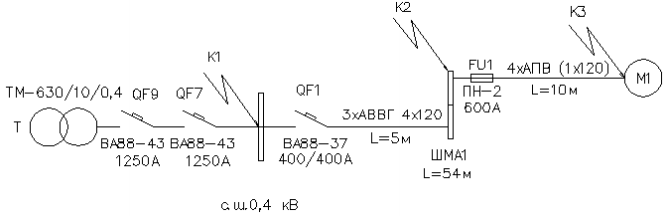 Рисунок 5 - Расчетная схема электроснабженияНа основании расчетной схемы (рисунок 5) составляем эквивалентнуюсхему замещения (рисунок 6).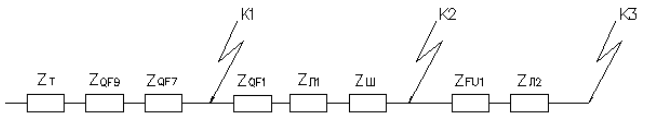 Рисунок 6 - Эквивалентная схема замещения электроснабженияСопротивления схемы замещения.- сопротивления трансформатора ТМ-630/10/0,4 [14]:RТ 3,1 мОм;	ХТ 13,6 мОм;	ZТ 14,0 мОм;	Z(1)128,0 мОм;- сопротивления автоматических выключателей [14]:QF9 – 1250 А; RQF9 0,14 мОм; ХQF9 0,08 мОм; 0,16 мОм.QF7 – 1250 А; RQF7 0,14 мОм; ХQF7 0,08м Ом; 0,16 мОм.QF1 –400А; RQF1 0,65мОм; ХQF1 0,17мОм;0,67 мОм.- сопротивления линии l1 (QF1 – ШМА1), кабель 3хАВВГ 4х120 [14]:r0л1 0,28 мОм/ м; х0л1 0,08 мОм/ м; R0л13 rол1 l1 30,285 4,2 мОм;Хл1 3х0л1 l1 30,085 1,2 мОм;  4,37 мОм.- сопротивления шинопровода ШМА1 типа ШМА 4-1600 [14, табл. 2.10]:r0ш 0,03 мОм/ м; х0ш 0,014 мОм/ м; Rш r0ш lш 0,0354 1,62 мОмХш х0ш lш 0,01454 0,76 мОм;  1,79 мОм;- сопротивление предохранителя FU1 на ток 600А [14]:RFU1 0,15 мОм;- сопротивления линии l2 (FU1 – шлифовальный станок № 1), провод в трубе 4хАПВ (1х120) [14]:r0л2 0,28мОм/ м; х0л2 0,08мОм/ м; Rл2 r0л2 l2 0,2810 2,8 мОм;Хл2 х0л2 l2 0,0810 0,8мОм;  2,91 мОм.Расчет токов трехфазного короткого замыкания.а) Вычисляем сопротивления до точки короткого замыкания К1: RК1 RТ RQF9 RQF7 3,1 0,14 0,14 3,38 мОм;ХК1 ХТ ХQF9 ХQF7 13,6 0,08 0,08 13,76 мОм; 14,17 мОм.б) Вычисляем сопротивления до точки короткого замыкания К2: 	RК2 RК1 RQF1 RЛ1 RШ 3,38 0,65 4,2 1,62 9,85мОм;ХК2 ХК1 ХQF1 ХЛ1 ХШ 13,76 0,17 1,2 0,76 15,89мОм; 18,69 мОм.в) Вычисляем сопротивления до точки короткого замыкания К3: RК3 RК2 RFU1 RЛ2 9,850,152,8 12,8 мОм;ХК3 ХК2 ХЛ2 15,892,9118,8 мОм; 22,74 мОм.г) Вычисляем токи трехфазного КЗ в точках К1, К2, К3:	16,32 кА;	11,75 кА;	9,66 кА.Расчет токов двухфазного короткого замыканияПроизведем расчет токов двухфазного КЗ в точках К1, К2, К3: 14,12 кА; 10,16 кА; 8,36 кА.Расчет токов однофазного короткого замыкания.а) Сопротивление петли «фаза-нуль» в точке К1:ZП1 ZТ ZQF9 ZQF7 14,00,160,16 14,32 мОм;б) Сопротивление петли «фаза-нуль» в точке К2:1) активное, реактивное и полное сопротивление линии l1  2Rл1 2 4,2 8,4 мОм;  2 Хл1 21,2 2,4 мОм; 8,74 мОм;2) активное, реактивное и полное сопротивление шинопровода 2Rш 21,62 3,24 мОм; 2Хш 20,76 1,52 мОм; 3,58 мОм;3) полное сопротивление в точке К2 14,32 + 8,74 + 3,58 = 26,64 мОм.в) Сопротивление петли «фаза-нуль» в точке К3:	1) активное, реактивное и полное сопротивление линии l2: RFU1 2Rл2 0,1522,8 5,75 мОм;  2Хл2 20,8 1,6 мОм; 5,97 мОм;2) полное сопротивление в точке К3: 26,64 + 5,97 = 32,61 мОм.г) Вычисляем токи однофазного КЗ в точках К1, К2, К3: 4,04 кА; 3,17 кА; 2,92 кА.Расчет ударных токов короткого замыканияДля расчета ударных токов КЗ необходимо определить ударные коэффициенты. Согласно справочному пособию [17], ударные коэффициенты определяются по графику [17] как функция [17]: 										(41)где kу - ударный коэффициент.Определяем ударные коэффициенты в точках К1, К2, К3: 0,25;  1,4; 0,62;  1,15; 0,58;  1,1.Ударные токи КЗ определяются по формуле [17, стр. 58]:,									(42)где	 - ток трехфазного КЗ, кА; - ударный ток КЗ, кА.Определим ударные токи КЗ в точках К1, К2, К3 по формуле (42): 32,31 кА; 19,11 кА; 15,03 кА.16.3 Проверка правильности выбора защитной аппаратурыВыполним	проверку	правильности	выбора	автоматических выключателей, установленных на цеховой ТП, и предохранителей, установленных на ШМА1 (см. рисунок 5). Для этого сведем рассчитанные токи короткого замыкания в таблицу 8.Таблица 8Сводная ведомость токов КЗПравильность	выбора	предохранителей	определяется	согласно условию (29):; ; .Производим	проверку	выбранных	к	установке	на	ШМА1 предохранителей типа ПН-2 600/600А:Правильность выбора автоматических выключателей выполняется по условиям:Iоткл.авт. ; Iоткл.авт. ; Iоткл.авт. iуд;  3Iн.р.Производим проверку выбранных к установке на цеховой ТП автоматических выключателей:а) автоматический выключатель QF1 типа ВА88-37 400/400А на линию l1 и шинопровод ШМА1:Iоткл.(QF1) = 35 кА   = 11,75 кА;Iоткл.(QF1) = 35 кА   = 10,16 кА;Iоткл.(QF1) = 35 кА  iуд.2 = 19,11 кА; = 3,17 кА = 3170 А  3  Iн.р. = 3  400 = 1200 А,автоматический выключатель выбран верно;б) автоматические выключатели QF7, QF9 типа ВА88-43 1600/1250А на
секцию шин НН цеховой ТП: Iоткл.(QF1, QF9) = 50 кА   = 16,32 кА;Iоткл.(QF, QF91) = 50 кА   = 14,12 кА;Iоткл.(QF1, QF9) = 50 кА  iуд.1 = 32,31 кА; = 4,04 кА = 4040 А  3  Iн.р. = 3  1250 = 3750 А,Автоматические выключатели выбраны верно. Список использованных источниковАГИЕ 501.00.00.000 ИМ. Инструкция по монтажу автоматических выключателей серии	ВА88 базового габарита 32	в низковольтные комплектные устройства. – Москва: изд-во ООО «ИНТЕРЭЛЕКТРО-КОМПЛЕКТ», 2010. – 27 с.ГОСТ 2.601-2013. Эксплуатационные документы. Единая система конструкторской документации. – Введ. 01.06.2014. – Москва: Межгос. Совет по стандартизации, метрологии и сертификации; Москва:	Изд-во Стандартинформ, 2014ГОСТ 28249-93 (2003). Короткие замыкания в электроустановках. Методы расчета в электроустановках переменного тока напряжением до 1 кВ. – Введ. 01.01.95, переиздан 08.2003. – Минск: Межгос. Совет по стандартизации, метрологии и сертификации; Москва: Изд-во стандартов, 1993ГОСТ 7.82-2001. Библиографическая запись. Библиографическое описание электронных ресурсов. Общие требования и правила составления. – Введ. 30.06.2002. – Минск: Межгос. Совет по стандартизации, метрологии и сертификации; ИПК изд-во стандартов, 2001Кабышев А.В., Обухов С.Г. Расчет и проектирование систем электроснабжения объектов и установок: Учебное пособие. – Томск: Изд-во ТПУ, 2006. – 248 с.Конюхова Е.А. Электроснабжение объектов: Учеб. пособие для студ. учреждений сред. проф. образования. – Москва: Изд-во «Мастерство», 2002. – 320 с., ил.Мельников М.А. Электроснабжение промышленных предприятий: Учеб.пособие. – Томск: Изд-во ТПУ, 2000. – 144 с.Методические указания к выполнению экономической части дипломных проектов. (ГОС-2000) для студентов всех форм обучения специальности 050501.65 (030500.19) – Профессиональное	обучение, специализации 030503.19 – Электротехника, электротехнологии	и технологический менеджмент. – Екатеринбург: РГППУ, 2005. – 16 с.Пособие по дипломному проектированию: комплекс учебно-методических материалов / Вагин Г.Я., Соснина Е.Н., Мамонов А.М., Бородин Е.В. – Нижний Новгород: Нижегород. гос. техн. ун-т им. Р.Е. Алексеева, 2009. – 172 с.Правила устройства электроустановок. Все действующие разделы ПУЭ-6 и ПУЭ-7. – Новосибирск, Сиб.унив.изд-во, 2010. – 464 с., ил.Расчет заземляющего устройства: метод. указания к выполнению контрольной работы / сост. Петухов С.В., Бутаков С.В., Радюшин В.В. – Архангельск: Северный (Арктический) федеральный университет им. М.В. Ломоносова, 2011. - 22 с.РД 153-34.0-20.527-98. Руководящие указания по расчету токов короткого замыкания и выбору электрооборудования. – Утвержд. 23.03.1998. – Москва: РАО «ЕЭС России»; Москва: «Издательство НЦ ЭНАС», 2002. – 152 с.СО-153-34.21.122-2003. Инструкция по устройству молниезащиты зданий, сооружений и промышленных коммуникаций. – Введ. 30.06.2003. – Москва: Минэнерго России, приказ № 380 от 30.06.2003Техническая	коллекция	Schneider	Electric.	Выпуск	№	11 «Проектирование электроустановок квартир с улучшенной планировкой и коттеджей». Компания «Schneider Electric». – октябрь, 2007. – 240с.Федоров А.А., Старкова Л.Е. Учебное пособие для курсового и дипломного проектирования по электроснабжению промышленных предприятий: Учеб.пособие для вузов. – Москва: Энергоатомиздат, 1987. – 368 с.Шевченко Н.Ю., Бахтиаров К.Н. Проектирование системы электроснабжения цеха: Учеб. пособие по выполнению курсового проекта. – Волгоград: ИУНЛ ВолгГТУ, 2015. – 104 с.Шеховцов В.П. Расчет и проектирование схем электроснабжения. Методическое пособие для курсового проектирования. – Москва: ФОРУМ: ИНФРА-М, 2004. – 214 с., ил.Шеховцов В.П. Справочное пособие по электрооборудованию и электроснабжению. – 2-е изд. – Москва: ФОРУМ, 2011. – 136с.Электроснабжение. Электронный учебно-методический комплекс: Учеб. пособие по курсовому проектированию. – Красноярск: ИПК СФУ, 2008.Группа компаний IEK // автоматические выключатели серии ВА88 [электронный ресурс]. – Режим доступа: http:// www.iek.ru.Интернет-магазин электрооборудования «ЭлектроМир» // каталог автоматических выключателей [электронный ресурс]. – Режим доступа: http:// www.rubilink.ru.Красноармейский энергоремонтный завод «Виток» // прайс-лист на монтаж силового электрооборудования [электронный ресурс]. – Режим доступа: http:// www.vitok-energo.ru.Производственно-коммерческая группа «РусТранс» // прайс-лист на силовые трансформаторы [электронный ресурс]. – Режим доступа: http:// www.trans-ktp.ru. Родыгина, С. В. Проектирование и эксплуатация систем электроснабжения: от теории к практике: учебное пособие: [16+] / С. В. Родыгина; Новосибирский государственный технический университет. – Новосибирск: Новосибирский государственный технический университет, 2018. – 100 с.: ил., табл., схем. – Режим доступа: по подписке. – URL: https://biblioclub.ru/index.php?page=book&id=576498.Сибикин, Ю. Д. Основы проектирования электроснабжения промышленных и гражданских зданий: учебник / Ю. Д. Сибикин. – 6-е изд., перераб. – Москва; Берлин: Директ-Медиа, 2016. – 509 с.: схем., табл., ил. – Режим доступа: по подписке. – URL: https://biblioclub.ru/index.php?page=book&id=459494.Гужов, Н. П. Системы электроснабжения: учебник / Н. П. Гужов, В. Я. Ольховский, Д. А. Павлюченко. – Новосибирск: Новосибирский государственный технический университет, 2015. – 262 с.: схем., табл., ил. – (Учебники НГТУ). – Режим доступа: по подписке. – URL: https://biblioclub.ru/index.php?page=book&id=438343.Абрамова, Е. Курсовое проектирование по электроснабжению промышленных предприятий: учебное пособие / Е. Абрамова; Оренбургский государственный университет. – Оренбург: Оренбургский государственный университет, 2012. – 106 с. – Режим доступа: по подписке. – URL: https://biblioclub.ru/index.php?page=book&id=259181.Приложение А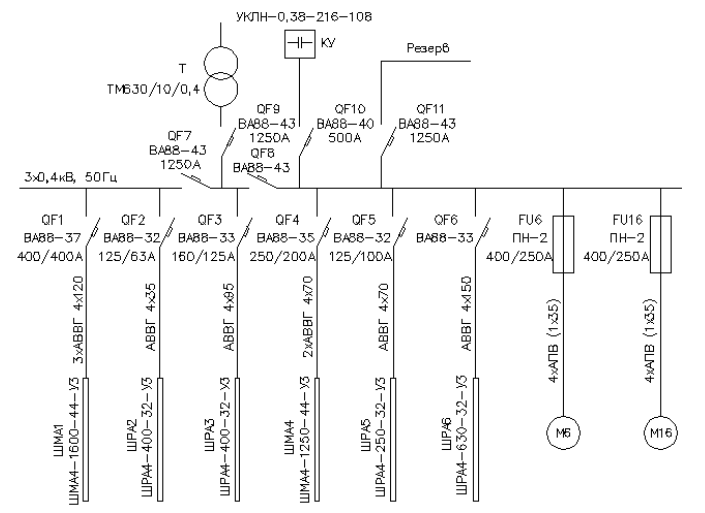 Рисунок А.1 – Однолинейная схема электроснабжения цехаПриложение Б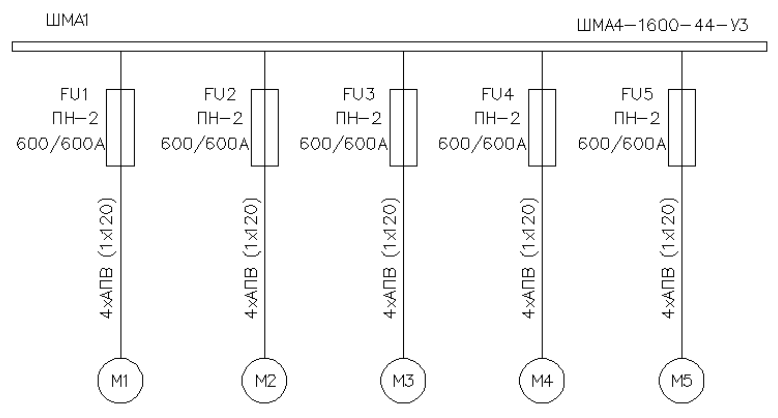 Рисунок А.2 – Однолинейная схема электроснабжения ШМА1Приложение В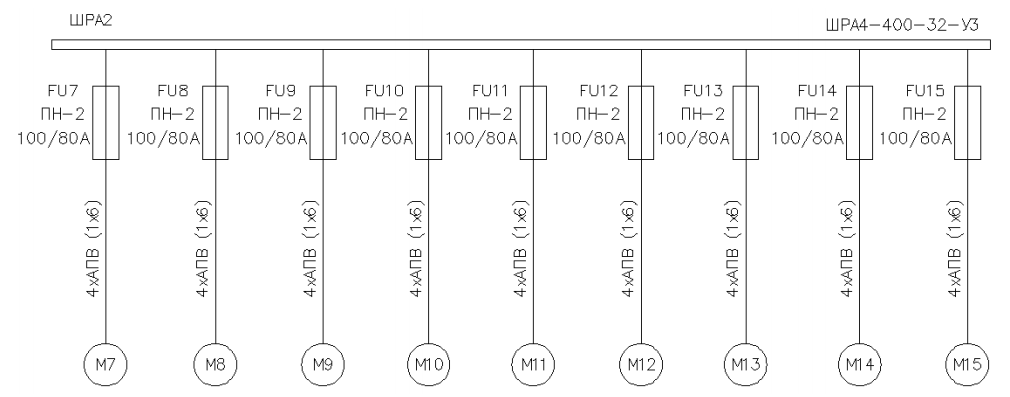 Рисунок А.3 – Однолинейная схема электроснабжения ШРА2Приложение Г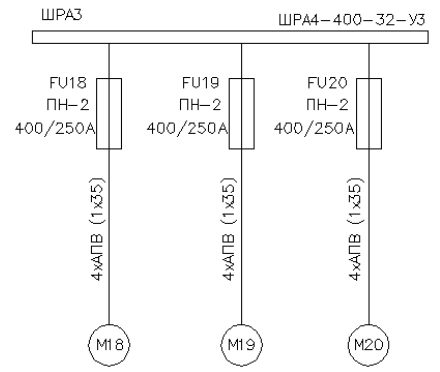 Рисунок А.4 – Однолинейная схема электроснабжения ШРА3Приложение Д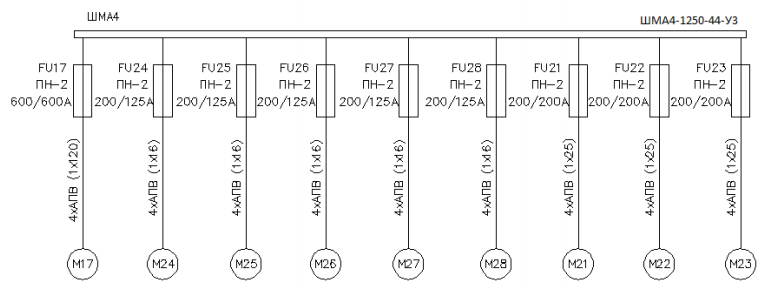 Рисунок А.5 – Однолинейная схема электроснабжения ШМА4Приложение Е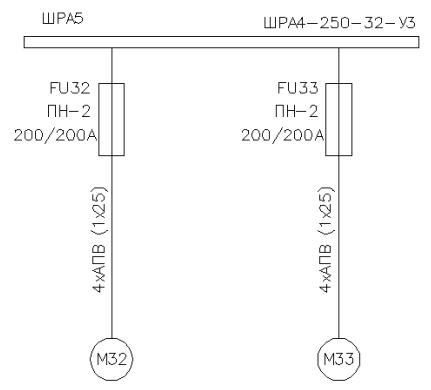 Рисунок А.6 – Однолинейная схема электроснабжения ШРА5Приложение Ж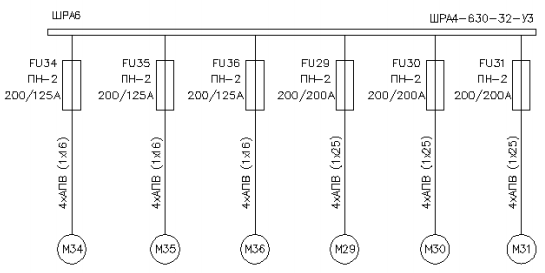 Рисунок А.7 – Однолинейная схема электроснабжения ШРА6Приложения ЗОбразовательная автономная некоммерческая организация высшего образования«МОСКОВСКИЙ ТЕХНОЛОГИЧЕСКИЙ ИНСТИТУТ»Факультет «Строительства и техносферной безопасности»Направление подготовки 13.03.02 «Электроэнергетика и электротехника» Курсовая работаОбучающийся группы _______ФИО____________________________________________Москва, 202_№ п/пНаименование электрооборудованияКол-во n, шт.Рэп, кВтВарианты заданийВарианты заданийВарианты заданийВарианты заданийВарианты заданийВарианты заданийВарианты заданийВарианты заданийВарианты заданийВарианты заданий№ п/пНаименование электрооборудованияКол-во n, шт.Рэп, кВт0123456789№ п/пНаименование электрооборудованияКол-во n, шт.Рэп, кВт№ электрооборудования на плане№ электрооборудования на плане№ электрооборудования на плане№ электрооборудования на плане№ электрооборудования на плане№ электрооборудования на плане№ электрооборудования на плане№ электрооборудования на плане№ электрооборудования на плане№ электрооборудования на плане1Шлифовальные станкиСогласно варианта88,51, 2, 31, 3, 52, 4, 51, 2, 52, 3, 41, 2, 43, 4, 51, 2, 3, 42, 3, 4, 51, 3, 4, 52Обдирочные станки типа РТ-341 17Согласно варианта4518, 19, 206, 16, 18, 19, 206, 16, 18, 206, 16, 19, 206, 16, 18, 196, 16, 19, 206, 16, 18, 19, 206, 16,  206, 16, 18, 206, 16, 19, 203Кран мостовой160171717171717171717174Обдирочные станки типа РТ-250Согласно варианта3521, 29, 30, 3122, 29, 30, 3121, 22, 23, 29, 3121, 22, 23, 3121, 22, 23, 2922, 23, 29, 30, 3123, 29, 30, 3121, 22, 30, 3121, 22, 29, 30, 3121, 22, 23, 29, 305Анодно-механические станки типа МЭ-31Согласно варианта18,424, 25, 26, 35, 3624, 26, 28, 34, 3626, 27, 28, 34, 35, 3624, 25, 26, 27, 28, 3424, 25, 26, 27, 28, 26, 27, 28, 34, 35, 3624, 25, 28, 34, 35, 3624, 25, 26, 27, 35, 3624, 25, 28, 34, 35, 3624, 25, 26, 27, 28, 346Анодно-механические станки типа МЭ-12Согласно варианта107, 8, 9, 10, 12, 14, 157, 9, 11, 13, 158, 10, 12, 1410, 11, 12, 13, 14, 157, 8, 9, 12, 13, 14, 157, 8, 9, 10, 11, 14, 157, 8, 9, 10, 11, 12, 13, 7, 8, 10, 12, 13, 14, 157, 8, 9, 11, 13, 14, 157, 8, 9, 10, 11, 12, 14, 157Вентилятор вытяжной128323232323232323232328Вентилятор приточный13033333333333333333333№ электрооборудования на планеНаименование электрооборудованияКол-во n, шт.Рэп, кВт1, 2, 3, 4, 5Шлифовальные станки588,56, 16, 18, 19, 20Обдирочные станки типа РТ-341 1754517Кран мостовой16021, 22, 23, 29, 30 31Обдирочные станки типа РТ-25063524, 25, 26, 27, 28, 34, 35, 36, 36Анодно-механические станки типа МЭ-31818,47, 8, 9, 10, 11, 12, 13, 14, 15                Анодно-механические станки типа МЭ-1291032Вентилятор вытяжной12833Вентилятор приточный130Наименование РУ и
электроприёмниковНагрузка установленнаяНагрузка установленнаяНагрузка установленнаяНагрузка установленнаяНагрузка установленнаяНагрузка установленнаяНагрузка установленнаяНагрузка средняя за сменуНагрузка средняя за сменуНагрузка средняя за сменуНагрузка средняя за сменуНагрузка средняя за сменуНагрузка средняя за сменуНагрузка максимальнаяНагрузка максимальнаяНагрузка максимальнаяНагрузка максимальнаяНагрузка максимальнаяНаименование РУ и
электроприёмниковРн,
кВтnРн.Σ,
кВтКисos φtg φmРсм.,
кВтQсм.,
кварSсм.,
кВАnэКмК1мРм.,
кВтQм.,
кварSм.,
кВАIм.,
А123456789101112131415161718ШРА1Шлифовальный станок
№1…№588,55442,50,140,51,7361,95107,3123,9ВСЕГО по ШРА188,55442,50,140,51,73<361,95107,3123,952,941,1182,13118,03217,03330,14ШРА2Анодно-механические
станки типа МЭ-12
№7…№15109900,140,51,7312,621,8225,2ВСЕГО по ШРА2109900,140,51,73<312,621,8225,292,271,128,62437,3456,8ШРА3Обдирочные станки типа
РТ-341 №18…№204531350,170,651,1722,9526,8335,31ВСЕГО по ШРА3 4531350,170,651,17<322,9526,8335,3132,941,167,4729,5173,64112,02ШРА4Анодно-механические
станки типа МЭ-31
№24…№2818,45920,140,51,7312,8822,31Обдирочные станки типа
РТ-250 №21…№233531050,170,651,1717,8520,87Кран мостовой № 17 601600,10,51,73610,39ВСЕГО по ШРА4 –92570,140,571,46>336,7353,5764,9582,391,187,7858,93105,73160,83ШРА5Вентилятор вытяжной 281280,60,80,7516,812,6Вентилятор приточный 301300,60,80,751813,5ВСЕГО по ШРА5 –2580,60,80,75<334,826,143,521,331,146,2828,7154,4682,84ШРА6Обдирочные станки типа
РТ-250 №29…№313531050,170,651,1717,8520,87Анодно-механические
станки типа МЭ-31
№34…№3618,4355,20,140,51,737,7313,39ВСЕГО по ШРА6 –6160,20,160,61,34<325,5834,2542,7462,561,165,4837,6875,55114,92ШРАОбдирочные станки типа
РТ-341 №6, №16452900,170,651,1715,317,8923,54ВСЕГО по ШРА 452900,170,651,17<315,317,8923,5424,781,173,1319,6875,73115,19ВСЕГО на ШНН 360,591,37209,91287,77356,14550,87316,54635,34Параметрсos φtg φРм., кВтQм., кварSм., кВАВсего на ШНН без КУ 0,591,37550,87316,54635,34КУ1х216Всего на ШНН с КУ 0,940,34550,87100,54560Потери11,25657,11Всего ВН с КУ562,07156,54583,46Обозначение
аппарата
защитыНаименование электроприемникаРном,
кВтcosφIном,
АКпIп,
АαIп/α,
АМарка
предохранителяIоткл.,
кА1234567891011FU1 ÷ FU5 Шлифовальный станок №1…№5 88,50,5269,2451346,22,5538,48ПН-2 600/60025FU6, FU16 Обдирочный станок типа РТ-341№6, №16450,65105,315526,552,5210,62ПН-2 400/25040FU7 ÷ FU15 Анодно-механический станок типа МЭ-12 №7…№15100,530,425152,12,560,84ПН-2 100/8010FU17 Кран мостовой №17 600,5182,545912,71,6570,44ПН-2 600/60025FU18 ÷ FU20 Обдирочный станок типа РТ-341№18… №20450,65105,315526,552,5210,62ПН-2 400/25040FU21 ÷ FU23 Обдирочный станок типа РТ-250
№21…№23350,6581,915409,532,5163,82ПН-2 200/20010FU24 ÷ FU28 Анодно-механический станок типа МЭ-31 №24…№2818,40,555,985279,892,5111,96ПН-2 200/12510FU24 ÷ FU28 Анодно-механический станок типа МЭ-31 №24…№2818,40,555,985279,892,5111,96ПН-2 200/12510FU32 Вентилятор вытяжной №32 280,853,245266,21,6166,38ПН-2 200/20010FU33 Вентилятор приточный №33 300,857,045285,211,6178,26ПН-2 200/20010FU34 ÷ FU36 Анодно-механический станок типа МЭ-31 №34…№3618,40,555,985279,892,5111,96ПН-2 200/1251Обозначение аппарата защитыНаименование защищаемой цепиSм, кВАIм, А1,1Iм, АIн.р, АIн.а, АТип автоматического выключателяQF7, QF8,QF9, QF11Секция шинНН ТП630910,4100112501600ВА88-43QF1ШРА1217,03330,14363,15400400ВА88-37QF2ШРА237,3456,862,4863125ВА88-32QF3ШРА373,64112,02123,22125160ВА88-33QF4ШРА4105,73160,83176,91200250ВА88-35QF5ШРА554,4682,8491,12100125ВА88-32QF6ШРА675,55114,92126,41160160ВА88-33QF10КУ216квар–427,14500800ВА88-40Трасса прокладки линииКу(ТР)Iдоп.расч., АМарка кабеля (провода) и сечение жилIдоп, АQF1 - ШРА11,255003хАВВГ 4х120552QF2 - ШРА21,2578,75АВВГ 4х3582,8QF3 - ШРА31,25156,25АВВГ 4х95156,4QF4 - ШРА41,252502хАВВГ 4х70257,6QF5 - ШРА51,25125АВВГ 4х70128,8QF6 - ШРА61,25200АВВГ 4х150216,2QF10 - КУ1,256253хАВВГ 3х150705ШРА1 (FU1FU5) - шлифовальный станок №1...№5–1984хАПВ (1х120)200FU6 - обдирочный станок типа РТ-341 №6–82,54хАПВ (1х35)85ШРА2 (FU7FU15) – анодно-механический станок типа МЭ-12 №7...№15–26,44хАПВ (1х6)30FU16 - обдирочный станок типа РТ-341 №16–82,54хАПВ (1х35)85ШРА3 (FU18FU20) – обдирочный станок типа РТ-341 №18. №20–82,54хАПВ (1х35)85ШРА4 (FU17) - кран мостовой №17–1984хАПВ (1х120)200ШРА4 (FU21FU23) – обдирочный станок типа РТ-250 №21...№23–664хАПВ (1х25)70ШРА4 (FU24FU28) – анодно-механический станок типа МЭ-31 №24...№28–41,254хАПВ (1х16)55ШРА5 (FU32) – вентилятор вытяжной №32–664хАПВ (1х25)70ШРА5 (FU33) – вентилятор приточный №33–664хАПВ (1х25)70ШРА6 (FU29FU31) – обдирочный станок типа РТ-250 №29...№31–664хАПВ (1х25)70ШРА6 (FU34FU36) – анодно-механический станок типа МЭ-31 №34...№36–41,254хАПВ (1х16)55Обозначение шинопроводаРн.Σ,кВтсos φI р.ш..,АТип шинопроводаIдоп,АШРА1442,50,51346,2ШМА 4-1600-44-У31600ШРА2900,5273,8ШРА 4-400-32-У3400ШРА31350,65315,9ШРА 4-400-32-У3400ШРА42570,57685,8ШМА 4-1250-44-У31250ШРА5580,8110,3ШРА 4-250-32-У3250ШРА6160,20,6406,15ШРА 4-630-32-У3630Точка КЗRК, мОмХК, мОмZК, мОм, кА, кА, кАZП, мОм, кАК13,3813,7614,1716,3214,1232,3114,324,04К29,8515,8918,6911,7510,1619,1126,643,17К312,818,822,749,668,3615,0332,612,92по дисциплине:по дисциплине:Проектирование систем электроснабженияПроектирование систем электроснабжения(название дисциплины)(название дисциплины) на тему:(тема работы)(тема работы)